Разработчик: 	О.А. МартынюкДисциплина: 		Русский язык и литератураТема:15 сентября 2016 года во время прогулки ваш друг попросил зайти вместе с ним в библиотеку колледжа, где он учится.  Ему необходимо было взять книгу для подготовки к семинару. До закрытия библиотеки остались считанные минуты, но вы успели воспользоваться электронным каталогом и найти нужные книги. Но тут вашего друга подозвал для разговора проходивший мимо преподаватель. Тот попросил вас заполнить от его имени требование на книгу, чтобы успеть до закрытия.Рассмотрите бланк требования и читательский билет друга. Ознакомьтесь с результатами поиска в электронном каталоге библиотеки.Заполните требование на книгу.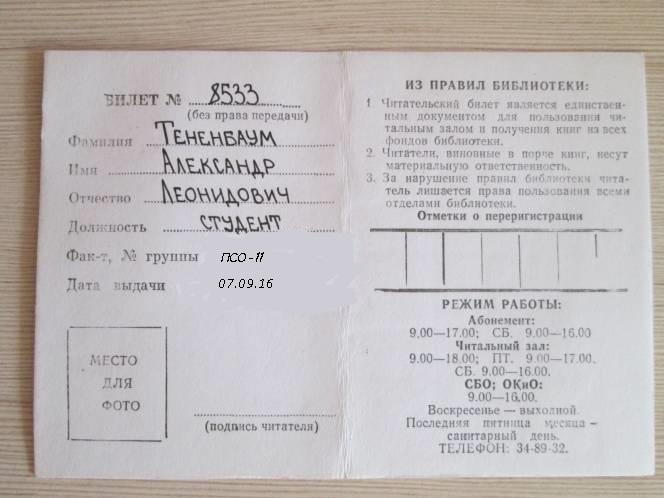 Результаты поиска в электронном каталоге (скрин-шот)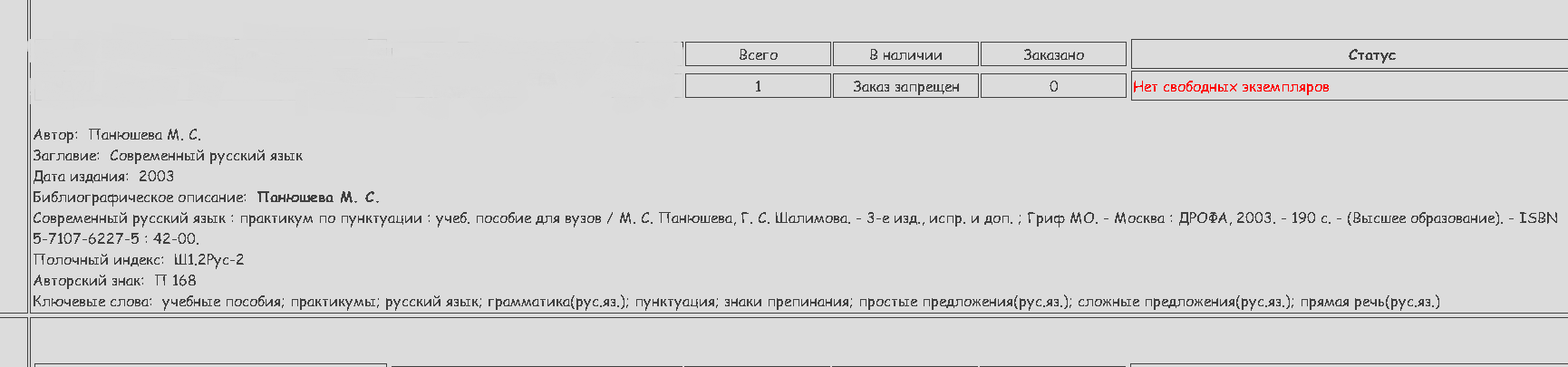 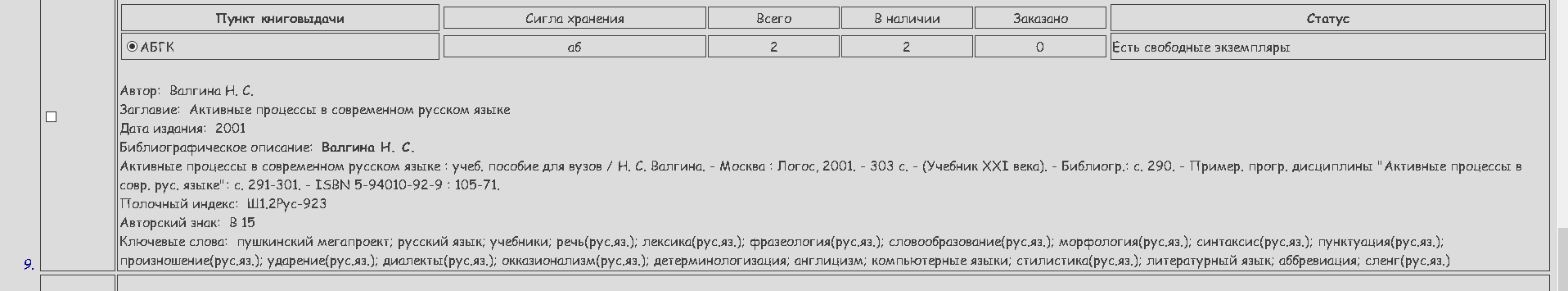 Инструмент проверкиЕсли требование заполняется на вторую книгу, то не будет верно заполненных реквизитов.Требование на книгуТребование на книгуЗа каждый верно заполненный реквизит1 баллМаксимальный балл9 баллов